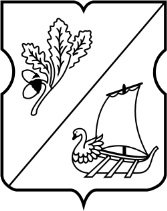 СОВЕТ ДЕПУТАТОВ муниципального округа Старое Крюково ПРОЕКТРЕШЕНИЕ13 декабря 2016 года № 13/0 О проекте внесения измененийв Генеральный план города Москвыв части, касающейся территории муниципального округа Старое КрюковоВ соответствии с подпунктом «а» пункта 23.1 части 1 статьи 8 Закона города Москвы от 6 ноября 2002 года № 56 «Об организации местного самоуправления в городе Москве», частью 2 статьи 69 Закона города Москвы от 25 июня 2008 года № 28 «Градостроительный кодекс города Москвы», рассмотрев обращение ___________ от ________ 2016 года № ________ и проект внесения изменений в Генеральный план города Москвы в части, касающейся территории муниципального округа Старое Крюково, Совет депутатов муниципального округа  Старое Крюково решил: Принять к сведению проект внесения изменений в Генеральный план города Москвы в части, касающейся территории муниципального округа Старое Крюково.Направить настоящее решение в Окружную комиссию по вопросам градостроительства, землепользования и застройки при Правительстве Москвы Зеленоградского административного округа города Москвы, Департамент территориальных органов исполнительной власти города Москвы в течение 3 дней со дня его принятия. Опубликовать настоящее решение в бюллетене «Московский муниципальный вестник» и разместить на официальном сайте муниципального округа Старое Крюково в сети Интернет - http://staroe-krukovo.ru/. Контроль за выполнением настоящего решения возложить на главу муниципального округа Старое Крюково Суздальцеву И.В..Глава муниципального округа                                                    И.В. Суздальцева